中国投资协会培训中心中投协培〔2024〕1号关于举办“PPP新机制下基建项目投融资与特许经营项目实务操作”专题培训班通知各有关单位：2023年10-11月，国务院办公厅分别转发了财政部、国家发改委《关于政府和社会资本合作（PPP）存量项目分类处理的意见》（国办函〔2023〕91号）和国家发展改革委、财政部《关于规范实施政府和社会资本合作（PPP）新机制的指导意见》（国办函〔2023〕115号），我国投融资体制改革走向深化，PPP项目聚焦使用者付费的特许经营，走向更规范和可持续发展的新时代。然而，当前仍有大量的存量PPP项目正在实施中，如何按照91号文进行分类处理，新开展的PPP项目如何适应115号文即PPP新机制要求？同时，PPP新机制给地方政府、社会投资人和咨询机构等带来了哪些挑战和机会？如何按照新机制要求策划地方政府大型基建特许经营项目？如何建立好央国企与民企的合作机制？以上都已成为在建筑业（含房地产业）萎缩形势下相关企业转型升级和发展的关键议课。为了帮助相关单位和主管部门更好地理解和应对PPP新机制带来的影响，准确把握PPP新机制政策和具体实施要求，依法合规处理PPP存量项目，防范新增隐性债务风险，确保财政可持续，经济平稳运行，中国投资协会培训中心决定举办“PPP新机制下基建项目投融资与特许经营项目实务操作”专题培训班，现将有关事项通知如下：一、培训内容：第一部分:最新投融资政策解析与实务（王老师主讲）1.《国家发展改革委印发投资项目可行性研究报告编写大纲及说明》（发改投资规〔2023〕304号）解析与实务；2.《关于政府和社会资本合作（PPP）存量项目分类处理的意见》（国办函〔2023〕91号）解析及实务；3.《关于规范实施政府和社会资本合作（PPP）新机制的指导意见》的通知(国办函〔2023〕115号)解析及实务；4.《国务院办公厅关于进一步盘活存量资产扩大有效投资的意见》(国办发〔2022〕19号)解析及实务操作。第二部分:我国财政金融政策和形势对基础设施投融资的影响（王老师主讲）1.我国基础设施投融资的演变与趋势；2.我国财政金融政策的发展脉络；3.当前公共项目投融资的变化与特点；4.国际建筑业发展趋势；5.国际项目投融资模式的演变与展望。第三部分:我国政府投融资体制和模式的发展（王老师主讲）1.公共项目投融资政策和模式的发展；2.PPP模式的定义与演变；3.PFI模式与特许经营模式的区别与联系；4.PPP新机制的国际惯例；5.XOD（TOD、EOD、ROD等）模式的内涵与要点；6.F+EPC、投资人+EPC等模式的合规性分析。第四部分:PPP新机制深度解析（王老师主讲）1.PPP新机制的政策背景和内在要求；2.PPP新机制的主要适用领域和运作模式；3.PPP新机制与《政府投资条例》《企业投资核准与备案条例》衔接的最新审批流程和政府监管要求；4.政府投资支持和政府付费、可行性缺口补助的关系；5.使用者付费特许经营项目的策划及提升项目收益的主要路径；6.使用者付费特许经营项目使用财政资金进行支持或补贴的主要方式；7.地方城投公司或融资平台参与特许经营项目的有效方式；8.特许经营项目公司治理如股权结构设计等。第五部分:PPP存量项目分类处理和PPP新机制下特许经营项目实务要点解析（王老师主讲）1.PPP项目中隐性债务的主要类型和甄别要点；2.规避PPP项目中隐性债务的主要方式；3.存量PPP项目的认定条件和处理原则；4.特许经营项目全生命周期的风险管理（含特许经营期设计、收益分成机制设计、调价机制设计等）；5.特许经营方案的编制和评价重点；6.特许经营协议的核心条款设计；7.特许经营项目如何创新吸引民间投资者参与；8.特许经营项目的运营评价；9.生态导向的特许经营项目（PPP+EOD）项目实施要点;10.特许经营项目实施流程主要步骤、关键环节各参与方职责、落地条件及项目重难点分析。第六部分:基础设施存量资产盘活有关政策及实务关注要点（伍老师主讲）1.盘活存量资产扩大有效投资的时代背景与有关政策导向；2.存量资产盘活的七大方式及政策要求；3.通过基础设施REITs方式进行存量资产盘活的实务要点；4.通过PPP方式进行存量资产盘活的实务要点；5.存量资产前期手续的合规性要求。第七部分:基础设施REITs底层资产筛选要点和发行要求（伍老师主讲）1.基础设施REITs的核心概念、本质特征和优势分析；2.基础设施REITs最新政策引导方向；3.基础设施REITs发行的基本条件和底层资产筛选要点；4.基础设施REITs视角下理解PPP新机制的引导方向；5.不同行业基础设施REITs项目的关注要点。第八部分:地方政府专项债发行最新政策和申报策略（冯老师主讲）1.地方政府债券的分类：置换专项债券、新增专项债券、再融资专项债券、自求平衡类型专项债券的指引讲解；2.城投公司项目参与专项债的主要路径讲解；3.专项债的项目筛选和应用领域、可用作资本金的专项债领域分析；4.专项债发行的流程和评估要点、发改和财政系统审核的关注点；5.专项债的还款来源梳理；6.专项债项目收益增强方式介绍；7.打包类（区域、类型、领域）专项债项目如何包装策划；8.专项债项目的典型审计风险及应对措施；9.项目收益专项债券的典型案例（含城投公司主导的区域发展类、生态环保类、交通水利、市政基础设施类、公立医院类、公立高校类、乡村振兴类等）。第九部分:EOD模式的操作要点和案例分析（冯老师主讲）1.EOD模式产生背景及主要政策解读；2.《生态环境导向的开发（EOD）项目实施导则（试行）》（环办科财﹝2023﹞22号）解析及实务；3.EOD项目谋划与申报（包含项目边界、开发主体、资金来源、预期收益、运营方案等）；4.EOD项目储备库入库解析及相关入库指南解析；5.EOD项目收益和市场化运作要点（主要收益来源、收支平衡体系、政企权责划分、投资建设一体化）；6.EOD项目的五大开发模式（水环境治理、矿山资源修复、文化旅游、城市更新综合整治、片区开发）及相关案例；7.EOD项目的投融资模式创新（EOD与PPP模式的组合使用、EOD模式下的存量资产盘活、EOD项目如何申请政策性金融支持等）。第十部分: 最新法律合规框架下的PPP/特许经营项目运作实务（宋老师主讲）1.最新政策文件指导下的存量PPP项目合规化整改（包含整改要求、思路、要点，存量PPP项目再谈判、工程及合同变更管理、投资退出安排及争议解决等）；2.新公司法视角下的PPP/特许经营项目公司运作实务（包含项目公司设立路径、资本金出资方案、公司治理结构、股东失权与突破有限责任保护等）；3.民法典新司法解释下的PPP/特许经营协议的核心条款设置（包含协议的性质、行政违规或刑事违法行为对特许经营合同效力的影响等）；4.新民事诉讼法下看PPP/特许经营项目的管理及风险防控策略及方法；5.EOD等特殊项目运作实施要点综述（EOD项目《实施导则》重点问题分析）。二、授课专家王守清：清华大学投融资政策研究中心首席专家、清华大学恒隆房地产研究中心研究员、清华大学建设管理系退休教授/博导、全国高校PPP论坛学术委员会主任。一直专注于政企合作(PPP，含特许经营/BOT/TOT/PFI等)/项目管理/基建投融资的教研与推广，参与相关政策研讨、项目评审和争议解决。2021年获国际项目管理协会(IPMA)“研究终身成就奖”，是首位获此殊荣的华人，被誉为“中国PPP教父”。伍迪：中国国际工程咨询有限公司研究中心投融资咨询处副处长（主持工作）主要从事基础设施项目管理与投融资（REITs、PPP、民间投资、ESG、盘活存量资产等领域）的创新研究和实务咨询，累计接触各类基础设施项目千余个，参与多项国家及地方有关政策的制定、起草与落实推动工作。冯珂：北京建筑大学PPP研究中心、建筑供应链金融研究中心专家、中国国际工程咨询有限公司专家库专家等。曾参与国家发改委、财政部、自然科学基金委等委托、资助的PPP相关研究十余项。发表国内外相关专著三十余篇，出版专著《特许经营项目融资(PPP)：实务问答1000例》。参与二十余个PPP项目全过程策划实施，涵盖环卫一体化、厨余垃圾处理、保障房、文化体育等领域。参与多个PPP及特许经营类项目谈判、评审、研究等相关活动。宋茜：上海市城市建设设计研究总院(集团) 有限公司法务总监。曾任上海基础设施建设发展(集团》有限公司/上海城建投资发展有限公司风险控制部常务副部长兼首席法律顾问曾任北京市中伦 (上海) 律师事务所资深项目顾问。有6年基础设施投资项目一线管理经验和长达10余年基础设施投融资项目运作、风险管理及咨询经验。三、主要授课对象：政府部门：主管经济、财政、发改、工信、交通、轨道、环保、市政等部门；平台机构：城投、开投、交投、环投、工投、水投、医投等投资平台公司；金融机构：银行、证券、信托、基金、农信、投行、资管、外汇等机构；业主单位：市政、基建、医院、学校、机场、车站、港口、园区等单位；建设单位：土木、水利、建筑、化工、电子、机械、能源、央国企等大型总包；专业机构：全过程工程咨询、设备、材料、消防等，律师、审计等专业人士。四、时间及地点2024年03月27日— 30日(27日报到) 苏州市2024年04月17日— 20日(17日报到) 武汉市五、培训费用	培训费：3800元/人（费用含会务费、资料费、午餐费）培训期满：由中国投资协会培训中心颁发结业证书。六、报名办法及联系方式请参加培训班同志认真填写报名回执表,通过传真或电子邮件发至会务组。联 系 人：聂红军 联系电话：18211071700（微信）13141289128邮    箱：470882753@qq.com培训中心监督电话:010-63909960     许桂荣通讯地址：北京市西城区木樨地北里甲11号国宏大厦A座邮政编码：100038    附件：报名回执表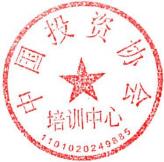 中国投资协会培训中心2024年1月8日“PPP新机制下基建项目投融资与特许经营项目实务操作”专题培训班回执表注:为保证培训质量，培训班名额有限，额满为止，请确定人员后及早报名；本次培训内容及建筑行业相关培训内容均可赴企业提供内训。单位名称行业类别行业类别单位地址邮编邮编联系人部门职务手机手机电话/区号传真E-mailE-mail代表姓名性别性别部门部门职务电话电话手机手机手机备注发票要求□增值税普通发票               □增值税专用发票□增值税普通发票               □增值税专用发票□增值税普通发票               □增值税专用发票□增值税普通发票               □增值税专用发票□增值税普通发票               □增值税专用发票□增值税普通发票               □增值税专用发票□增值税普通发票               □增值税专用发票□增值税普通发票               □增值税专用发票□增值税普通发票               □增值税专用发票□增值税普通发票               □增值税专用发票□增值税普通发票               □增值税专用发票地   点□苏州                  □武汉   □苏州                  □武汉   □苏州                  □武汉   □苏州                  □武汉   □苏州                  □武汉   □苏州                  □武汉   □苏州                  □武汉   □苏州                  □武汉   □苏州                  □武汉   □苏州                  □武汉   □苏州                  □武汉   发票信息专票请填写1-4全部信息普票请填写 1-2全部信息专票请填写1-4全部信息普票请填写 1-2全部信息1.开票名称：2.纳税人识别号：3.地址、电话：4.开户行及账号：1.开票名称：2.纳税人识别号：3.地址、电话：4.开户行及账号：1.开票名称：2.纳税人识别号：3.地址、电话：4.开户行及账号：1.开票名称：2.纳税人识别号：3.地址、电话：4.开户行及账号：1.开票名称：2.纳税人识别号：3.地址、电话：4.开户行及账号：1.开票名称：2.纳税人识别号：3.地址、电话：4.开户行及账号：1.开票名称：2.纳税人识别号：3.地址、电话：4.开户行及账号：1.开票名称：2.纳税人识别号：3.地址、电话：4.开户行及账号：1.开票名称：2.纳税人识别号：3.地址、电话：4.开户行及账号：1.开票名称：2.纳税人识别号：3.地址、电话：4.开户行及账号：住宿安排单间        标间      订房数量    间 ； 自行 安排   ; 其他 说明：单间        标间      订房数量    间 ； 自行 安排   ; 其他 说明：单间        标间      订房数量    间 ； 自行 安排   ; 其他 说明：单间        标间      订房数量    间 ； 自行 安排   ; 其他 说明：单间        标间      订房数量    间 ； 自行 安排   ; 其他 说明：单间        标间      订房数量    间 ； 自行 安排   ; 其他 说明：单间        标间      订房数量    间 ； 自行 安排   ; 其他 说明：单间        标间      订房数量    间 ； 自行 安排   ; 其他 说明：单间        标间      订房数量    间 ； 自行 安排   ; 其他 说明：单间        标间      订房数量    间 ； 自行 安排   ; 其他 说明：单间        标间      订房数量    间 ； 自行 安排   ; 其他 说明：费用总额万     仟     佰    拾     元整万     仟     佰    拾     元整万     仟     佰    拾     元整万     仟     佰    拾     元整万     仟     佰    拾     元整万     仟     佰    拾     元整万     仟     佰    拾     元整万     仟     佰    拾     元整万     仟     佰    拾     元整小写*:备注请将《报名回执表》回传至会务组，会务组即发《报到通知附带汇款账号》并在报名3日内办理培训费，会务组确认到款后即发《日程安排》，详细说明培训安排具体事项。请将《报名回执表》回传至会务组，会务组即发《报到通知附带汇款账号》并在报名3日内办理培训费，会务组确认到款后即发《日程安排》，详细说明培训安排具体事项。请将《报名回执表》回传至会务组，会务组即发《报到通知附带汇款账号》并在报名3日内办理培训费，会务组确认到款后即发《日程安排》，详细说明培训安排具体事项。请将《报名回执表》回传至会务组，会务组即发《报到通知附带汇款账号》并在报名3日内办理培训费，会务组确认到款后即发《日程安排》，详细说明培训安排具体事项。请将《报名回执表》回传至会务组，会务组即发《报到通知附带汇款账号》并在报名3日内办理培训费，会务组确认到款后即发《日程安排》，详细说明培训安排具体事项。请将《报名回执表》回传至会务组，会务组即发《报到通知附带汇款账号》并在报名3日内办理培训费，会务组确认到款后即发《日程安排》，详细说明培训安排具体事项。请将《报名回执表》回传至会务组，会务组即发《报到通知附带汇款账号》并在报名3日内办理培训费，会务组确认到款后即发《日程安排》，详细说明培训安排具体事项。请将《报名回执表》回传至会务组，会务组即发《报到通知附带汇款账号》并在报名3日内办理培训费，会务组确认到款后即发《日程安排》，详细说明培训安排具体事项。请将《报名回执表》回传至会务组，会务组即发《报到通知附带汇款账号》并在报名3日内办理培训费，会务组确认到款后即发《日程安排》，详细说明培训安排具体事项。单位印章2024年  月  日单位印章2024年  月  日备注请将《报名回执表》回传至会务组，会务组即发《报到通知附带汇款账号》并在报名3日内办理培训费，会务组确认到款后即发《日程安排》，详细说明培训安排具体事项。请将《报名回执表》回传至会务组，会务组即发《报到通知附带汇款账号》并在报名3日内办理培训费，会务组确认到款后即发《日程安排》，详细说明培训安排具体事项。请将《报名回执表》回传至会务组，会务组即发《报到通知附带汇款账号》并在报名3日内办理培训费，会务组确认到款后即发《日程安排》，详细说明培训安排具体事项。请将《报名回执表》回传至会务组，会务组即发《报到通知附带汇款账号》并在报名3日内办理培训费，会务组确认到款后即发《日程安排》，详细说明培训安排具体事项。请将《报名回执表》回传至会务组，会务组即发《报到通知附带汇款账号》并在报名3日内办理培训费，会务组确认到款后即发《日程安排》，详细说明培训安排具体事项。请将《报名回执表》回传至会务组，会务组即发《报到通知附带汇款账号》并在报名3日内办理培训费，会务组确认到款后即发《日程安排》，详细说明培训安排具体事项。请将《报名回执表》回传至会务组，会务组即发《报到通知附带汇款账号》并在报名3日内办理培训费，会务组确认到款后即发《日程安排》，详细说明培训安排具体事项。请将《报名回执表》回传至会务组，会务组即发《报到通知附带汇款账号》并在报名3日内办理培训费，会务组确认到款后即发《日程安排》，详细说明培训安排具体事项。请将《报名回执表》回传至会务组，会务组即发《报到通知附带汇款账号》并在报名3日内办理培训费，会务组确认到款后即发《日程安排》，详细说明培训安排具体事项。单位印章2024年  月  日单位印章2024年  月  日参加本次会议您想学习哪些内容?希望与专家交流的问题?参加本次会议您想学习哪些内容?希望与专家交流的问题?参加本次会议您想学习哪些内容?希望与专家交流的问题?参加本次会议您想学习哪些内容?希望与专家交流的问题?参加本次会议您想学习哪些内容?希望与专家交流的问题?参加本次会议您想学习哪些内容?希望与专家交流的问题?参加本次会议您想学习哪些内容?希望与专家交流的问题?参加本次会议您想学习哪些内容?希望与专家交流的问题?参加本次会议您想学习哪些内容?希望与专家交流的问题?参加本次会议您想学习哪些内容?希望与专家交流的问题?参加本次会议您想学习哪些内容?希望与专家交流的问题?参加本次会议您想学习哪些内容?希望与专家交流的问题?报名联系人：聂红军 电 话：18211071700（微信）邮 箱：470882753@qq.com报名联系人：聂红军 电 话：18211071700（微信）邮 箱：470882753@qq.com报名联系人：聂红军 电 话：18211071700（微信）邮 箱：470882753@qq.com报名联系人：聂红军 电 话：18211071700（微信）邮 箱：470882753@qq.com报名联系人：聂红军 电 话：18211071700（微信）邮 箱：470882753@qq.com报名联系人：聂红军 电 话：18211071700（微信）邮 箱：470882753@qq.com报名联系人：聂红军 电 话：18211071700（微信）邮 箱：470882753@qq.com报名联系人：聂红军 电 话：18211071700（微信）邮 箱：470882753@qq.com报名联系人：聂红军 电 话：18211071700（微信）邮 箱：470882753@qq.com报名联系人：聂红军 电 话：18211071700（微信）邮 箱：470882753@qq.com报名联系人：聂红军 电 话：18211071700（微信）邮 箱：470882753@qq.com报名联系人：聂红军 电 话：18211071700（微信）邮 箱：470882753@qq.com